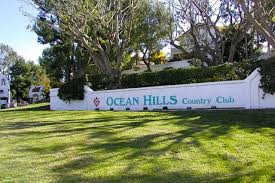 OHCC Golf Club Board Meeting—September 9, 2017 (1 of 2)Executive Board Members Present:  Grady Machnick, Bev Gillett, Kathy Hunt, Ed Olson, Tom Vetlesen, Marilyn Vetlesen, Bob Fisher and Fred Peppe. Chairpersons Present:  Doug Wright, Mike Bell, Patty Coffey, Joe Newmyer.Guest: Elizabeth Westwater (Reporting for Nancy Gayvert – Woman’s GolfCall to Order: The meeting was called to order by President Grady Machnick at 9:02 am. Approval of Last Meeting’s Minutes: A motion was made by Bev Gillett, seconded by Kathy Hunt, to approve the minutes of the last meeting. Treasurer’s Report: Ed Olson reported that the OHGC had $8403.52 in the treasury as of August 31, 2017.President’s Report:  The “Walk the Course Day” was well received. The Birdwatchers Club particularly enjoyed having members of their club walk and spot many of the course’s birds (no pun intended). Grady is working on getting a “demo day” for putting and chipping – details to follow. Doug Wright mentioned that, after the Concert on the Green, the sand traps on both #1 and #9 needed to be raked and prepared for the next day’s golfers.  New BusinessEd Olson presented proposed budget expenses for next year. After much discussion, the attached budget was approved for next fiscal year. Dues will remain at $10/person.Tom Vetlesen presented a proposed golf calendar for 2018 and requested comments be directed to him prior to publishing the final version.Committee Reports:Membership: Doug for Carol Wright - 313 Men, 217 Women, Total 530.Woman’s Golf: Elizabeth Westwater for Nancy Gayvert – No issues. Holiday Party scheduled at Shadowridge on December 12, 2017.OHCC Golf Club Board Meeting—September 9, 2017 (2 of 2)Men’s Golf: Bob Fisher – Request to add descriptions of the special tournaments to our web site (Doug has descriptions; Dick Travis can add to website). Pace of play is a continuing hot topic with no easy solution. Possibly have a marshal roam around to help move players along. Might make sense to have a meeting of team captains to reinforce the need to keep up with the foursome in front of you as well as the concept of “ready golf”.Special Tournaments: Bev Gillett for Rita Harper – Big turnout again for latest tournament (216 golfers).Touring Amateurs: By Marilyn Vetlesen for the Demarests –  Woods Valley coming up on September 18th, with St. Marks to follow on October 6th. Guys & Dolls: Tom & Marilyn Vetlesen – 168 players for latest tournament; September 24th for next one.Niners: Mike Bell – All going well, with an average of approximately 20 players each week. Mike would like to have basic information about Niners added to the website (coordinate thru Dick Travis).Match Play: Joe Newmyer – Men’s tournament in progress and going well.Handicaps: Tom Vetlesen – 265 Men, 163 Women, Total 428; 36 new handicaps this year. Golf Course Committee/Irrigation: Patty Coffey for Greg Coffey – Golf Course Renovation group is sending RFPs to four contractors, leaning toward design/build options. Golf course to be closed October 16 -20 for maintenance. Bunkers should be all loose, with big roots removed. Guest instructors need to rake traps and pick up balls after finishing lessons. Fivesomes are permitted as long as one of them is an instructor (page 22 of guidebook).Rules: Doug Wright – Note to golfers: If your ball lands inside an “area of construction”, you must drop ball at “nearest point of relief”, not place it wherever you feel would be best.Casa Facilities: Patty Coffey – All is well.Computer: Marilyn Vetlesen – No issues.Publicity: Pete Russell – Absent, no report.Sunshine: Patty Coffey for Karen Carothers – Please let her know if cards/condolence notes need to be sent.Note: Nominating Committee for 2018 officers – Tom and Marilyn VetlesenAdjourned:  Meeting was adjourned at 10:20AMMinutes Prepared: 9/11/17 at 12PM